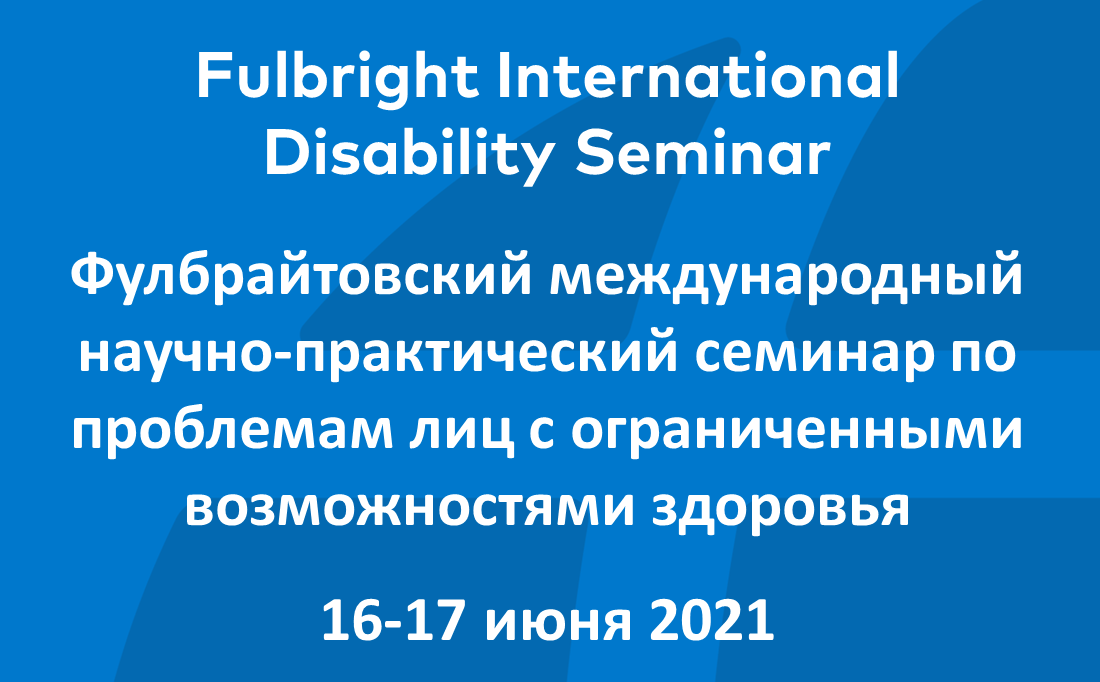 Основная цель Международного семинара Программы Фулбрайта по проблемам лиц с ограниченными возможностями здоровья (Fulbright International Disability Seminar) заключается в привлечении внимания научной, а также широкой общественности к различным проблемам инвалидности в РФ и США, обмене информацией об исследованиях и предоставлении площадки для обсуждения с целью расширения международных научных и образовательных проектов. В рамках этого семинара мы намерены установить новые научные контакты и укрепить существующее сотрудничество по проблемам лиц с ограниченными возможностями здоровья, а также предложить практические решения некоторых проблем.Мероприятие организовано Программой Фулбрайта в России и Институтом международного образованияОрганизационный комитетДжоэл Эриксон, Директор Программы Фулбрайта в РоссииВячеслав Липатов, Финансовый университет, Москва, выпускник Программы ФулбрайтаЕлена Носенко-Штейн, Институт востоковедения РАН, Институт этнологии и антропологии РАН, Москва, выпускница Программы Фулбрайта Ксения Шомникова, координатор выпускников Программы ФулбрайтаПРОГРАММА СЕМИНАРАОн-лайн и офф-лайн формат(Финансовый университет, г. Москва, 105187, ул. Щербаковская, 38, ауд. 205 (м. Семеновская).В аудитория А500)16 июня09.00 – 09.45Регистрация участников09.45 – 10.00Приветственное слово директора Программы Фулбрайта в России Джоэла Эриксона, он-лайн10.00 – 10.10Приветственное слово члена организационного комитета семинараЕ.Э. Носенко-Штейн10.10 – 10.20Приветственное слово члена организационного комитета семинара В.А. Липатова10.20 – 11.00“Supporting disability at an American university”Clara Noomah, Instructional Designer, University of Alaska Fairbanks11.00 – 11.30Кофе-брейк11.30 – 14.00Секция 1.  «Инклюзия лиц с ограниченными возможностями здоровья в области образования и занятости»модератор Н.Г. Мавлянова, 11.30 – 12.00Ю.В. Мельник. «Инклюзивное образование как инструмент развития социальной гражданственности людей с инвалидностью в России»12.00 – 12.30Л.П. Коннова , И.К. Степанян. “Интерактивный цифровой учебник как средство поддержки студентов с ограниченными возможностями здоровья” 12.30 – 13.00О.В. Данеев. “Особенности дистанционного образования в российских ВУЗах для лиц с ограниченными возможностями здоровья” 13.00 – 13.30Т.Ю. Макарова. “Тьюторское и ассистивное сопровождение профессионального развития лиц с инвалидностью”13.30 – 14.00Н.В. Большаков. “Государство не обращает внимания и усложняет все”: барьеры включения глухих и слабослышащих в образование и рынок труда”14.00 – 15.00 - Обед15.00 – 18.10Секция 2. «Цифровые решения проблем лиц с ограниченными возможностями здоровья модераторы: Д.А. Марьясис, Б.Б. Славин15.00 – 15.30В.А. Липатов. “Американский опыт цифровых решений проблем лиц с ограниченными возможностями здоровья”15.30 – 16.00Д.А. Марьясис.  “Цифровая трансформация как способ повысить уровень интеграции людей с ОВЗ в экономические процессы – опыт Израиля (опыт зарубежных стран)”16.00 – 16.30К.К. Сирбиладзе. “Совершенствование образовательного процесса для лиц с ОВЗ с помощью дистанционных технологий обучения”16.30 - 17.00Н.Г. Мавлянова. “Стратегии по взаимодействию с лицами с ОВЗ в случае стихийных бедствий 17.00 – 17.10Кофе-брейк17.10 – 17.40Б.Б. Славин. “Возможности цифровых технологий в создании комфортной среды жизнедеятельности для людей с ограниченными возможностями здоровья”17.40 – 18.10В.К. Антонова. “Современные вызовы трудоустройства людей с инвалидностью в российских компаниях: мнение HR-менеджеров”18.10 – 18.20Итоговое обсуждение17 июня10.00 – 12.00Секция 3. «Профилактика и развитие: медико-биологические и социокультурные аспекты инвалидности» модератор: О.В Данеев10.00 – 10.30О.В. Драгой. “Individuals with aphasia – an impairment of language, not general cognition”10.30 – 11.00Е.И. Николаева. “Профилактика врожденной патологии у детей”11.00 – 11.30А.А. Клепикова, А.Н. Алтухова. “Траектории региональных пациентов с БАС: проблемы оформления инвалидности и доступа к ресурсам”11.30 – 12.00О.А. Маслова. “Само-реабилитация, как повседневная практика людей, страдающих рассеянным склерозом, в условиях пандемии Covid-19”12.00. – 12.30Кофе-брейк12.30 – 14.00Секция 4. «Инвалидность как социокультурный феномен:  альтернативное искусство и общество» модератор: А.В. Фролова12.30 – 13.00П. Алексеева. “Продвижение «Синяя птица» опыт кинотанца для детей с ментальными особенностями развития”13.00 – 13.30Л.А. Торлопова. “Другой” театр как пространство со-творчества”13.30 – 14.00И.С. Савин. “Факторы формирования инвалидности как культурного феномена в Республике Казахстан”14.00 – 15.00Обед
15.00 – 17.40Секция 5. «Репрезентация инвалидности и людей с ограниченными возможностями здоровья в  обществе и искусстве: стереотипы и клише»модератор: И.С. Савин15.00 – 15.30А.В. Фролова. “Образ ребенка-инвалида в картинах русских художников передвижников (конец Х1Х века)”15.30 – 16.00Е.Р. Ярская-Смирнова. “Инвалидность в медиа-сфере: новые акторы и метафоры”16.00 – 16.30Е.Э. Носенко-Штейн. Репрезентация человека с инвалидностью в современной массовой российской литературе как отражение стереотипов Другой телесности16.30 – 16.40Кофе-брейк16.40 –  17.10Н.Ш. Тюрина. “Две стороны одной медали: репрезентация инвалидности и самоощущение инвалидности”17.10 – 17.40О.А. Кравцова, Джон Алперт. “Международный проект "Мушкетеры, вооруженные неограниченными возможностями журналистики" (Media Enabled Musketeers) – повышение качества освещения проблем инвалидности”17.40 – 18.00Итоговое обсуждение. Закрытие семинара19.00 – 22.00Фуршет